Lieldienas!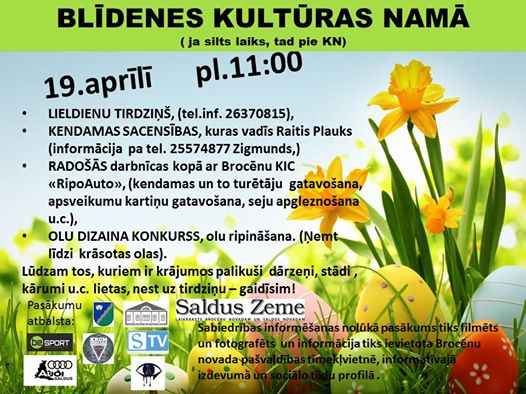 Top of Form16Bottom of Form